eTwinning Projemiz – GREEN THE WORLDBiricik dünyamızı tehdit eden iklim krizi ve küresel ısınma konusunda öğrencilerimizde farkındalık yaratmayı, geri dönüşümün önemini vurgulamayı ve çevre koruma bilincini geliştirmeyi amaçlayan  ‘Green The World’ isimli eTwinning projemizde Türkiye’den 8 okul, Romanya’dan 4 okul olmak üzere toplamda 12 üye okul  bulunmaktadır. İngilizce Öğretmenimiz Tuba Önal’ın rehberliğinde yürütülen projede 10A sınıfının öğrencileri büyük bir özveriyle katılım göstermektedir. Bu yararlı projede öğrenciler araştırma, sunum v.b. yaparken  hem yabancı dillerini geliştirme hem de web 2.0 araçlarıyla ilgili deneyim ve becerilerini artırma imkanı yakalamıştır.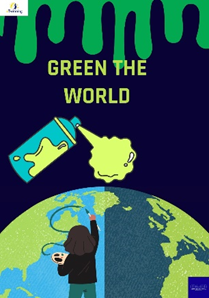 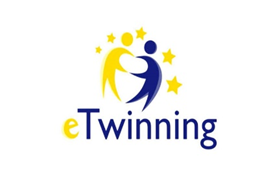 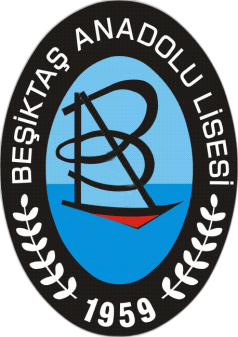 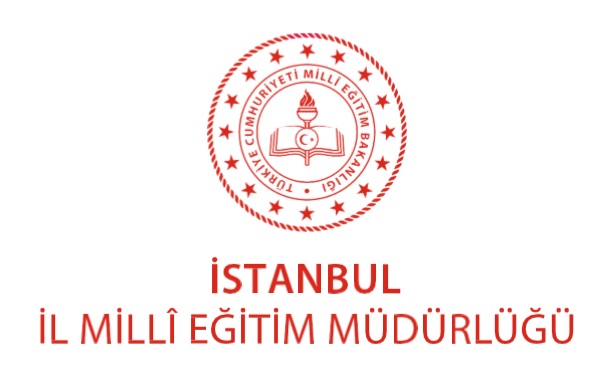 